Счет 27-30 апреля 2020Чтение.27.04.2020     Полюшко-полеВася и дедушка идут полевой дорогою.В поле трактор пашет землю. Земля не серая, как у них в городе, а черная.– Чернозем! – кивнул дедушка. – Самая плодородная почва в мире! Богатство! Во время войны фашисты вывозили не только зерно, коров, овец, но и чернозем.– Как?! – не поверил Вася. – Вот эту землю?– Да, внучек, ее, – подтвердил дедушка. – На подводах везли чернозем на станцию, а оттуда поездом отправляли в Германию.Васе никогда и в голову не приходило, что земля – такая большая ценность. Ведь ее так много вокруг! Пристально смотрел он на распаханное поле. Вдруг Васе показалось, что комья чернозема шевелятся! Но в этот же миг он разглядел больших черных птиц. Птицы важно ходили по полю, переваливаясь с боку на бок. Они то и дело наклонялись к пахоте, склевывали что-то.– Грачи! Смотри – грачи! – узнав, радостно закричал Вася.Черное вспаханное поле сменилось зеленым.– Дедушка, а почему там уже растет трава?– Это не трава, Васенька, а озимая пшеница. Видишь, какая она сильная вышла из-под снега?! Глаз радует!– А как же она не замерзла?– Да ей там было тепло, как под одеялом! Эту пшеницу потому и зовут озимой, что она под снегом зимует. Главная наша кормилица! (Е. Олейник)Задание: Прочитать текст, подчеркнуть слово, как называется плодородная земля.ХБТРазвитие речи.28.04.2020. «Насекомые. Стрекоза». Ход занятия:     Голубой аэропланчик    Сел на белый одуванчик.На ромашку у воротОпустился вертолет –Золотистые глаза.Кто же это?..   (Стрекоза)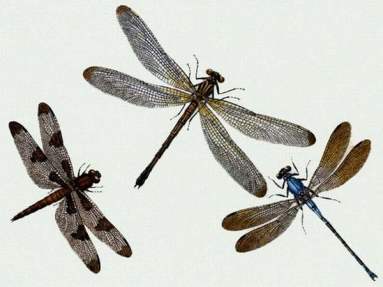  – Взгляните на эту картинку и узнаете о ком пойдет речь на сегодняшнем занятии. О стрекозе.  Охотятся стрекозы в воздухе: летают, потрескивая крыльями, и держат наготове сложенные сачком сильные волосатые ноги. В них-то и попадают незадачливые жертвы.     За час стрекоза может съесть 40 комнатных мух и тут же начнет гоняться за комарами, бабочками и прочей летающей живностью, а если никого нет, то начинает хватать тех стрекоз что помельче и послабее.   Одним словом, стрекоза хищник ловкий, сильный и очень глазастый. – А что значит «хищник»? Хищник – тот, кто поедает других животных.  А глаза у стрекозы всем глазам глаза. Они у нее огромные, чуть ли не во всю голову и видят во все стороны. У стрекозы глаз состоит из множества маленьких глазков, каждый из которых может посмотреть туда, куда захочет.  За прожорство как только не зовут стрекоз – «летающие акулы», «воздушные пираты». – Как вы думаете, почему?  Погубить хотя бы одну стрекозу это все равно, что выпустить на волю целую тучу кусачих насекомых.  Самих стрекоз поедают птицы, а личинки стрекоз – неплохой корм для рыб. Потому что самка – стрекоза-мама – пролетая над водоемом, роняет яйца в воду. Из яиц вылупляются личинки и живут на дне под водой. Поджидают добычу в засаде. Потом подрастают личинки, выползают на берег, распрямляют крылья, и вот уже летит стрекоза. Но живет стрекоза недолго – 1,5-2 месяца.  В холода и непогоду стрекозы, как и многие насекомые, как-бы замирают, сидят вялые где-нибудь в укромных местах. Не нравится им и когда слишком жарко.  Стрекозы летают с огромной скоростью – могут самолет обогнать. За это их называют «небесными коньками» и «чертовыми иглами». Еще стрекозы могут в полете совершенно внезапно повернуть в нужную сторону, «включить» задний ход, сделать петлю или зигзаг, взлететь вертикально вверх как вертолет или резко опуститься вниз.ЗАДАНИЕ: вылепите стрекозу из пластилина.ПисьмоСписывание с письменного текста28.04.2020       Родина.Родина начинается на пороге твоего дома. Она огромна и прекрасна. Родина всегда с тобой, где бы ты ни жил. И у каждого она одна. Как мама. Родина – мать своего народа. Она гордится своими сыновьями, дочерьми, переживает за них, приходит на помощь, придаёт силы. Мы любим Родину. Любить Родину – значит охранять её, жить с ней одной жизнью.29.04.2020     Калина.Калина – невысокий ветвистый кустарник. Густые кусты калины покрыты красивыми широкими листьями. Весной чудесные белые цветы украшают этот кустарник. А осенью на нём горят гроздья красных плодов. Калина растёт по берегам рек, озёр, в хвойных лесах. Она предпочитает сыроватые места. Калину очень любили в старину. Народ сложил о ней песни и сказки.30.04.2020     Друзья птиц.       Костя Васильев и Андрей Кирьянов бегут в рощу. Звонко поют птицы. Чудесно пахнут ландыши. От стволов на земле длинные тени. В гнезде пищат птенцы. Вот летит грачиха. Она принесла грачатам корм. Малыши ели пищу. Мальчики ушли. Зачем пугать птицу?Трудовое обучениеРисование28.04.2020												Рисование «ДЕНЬ ПОБЕДЫ».								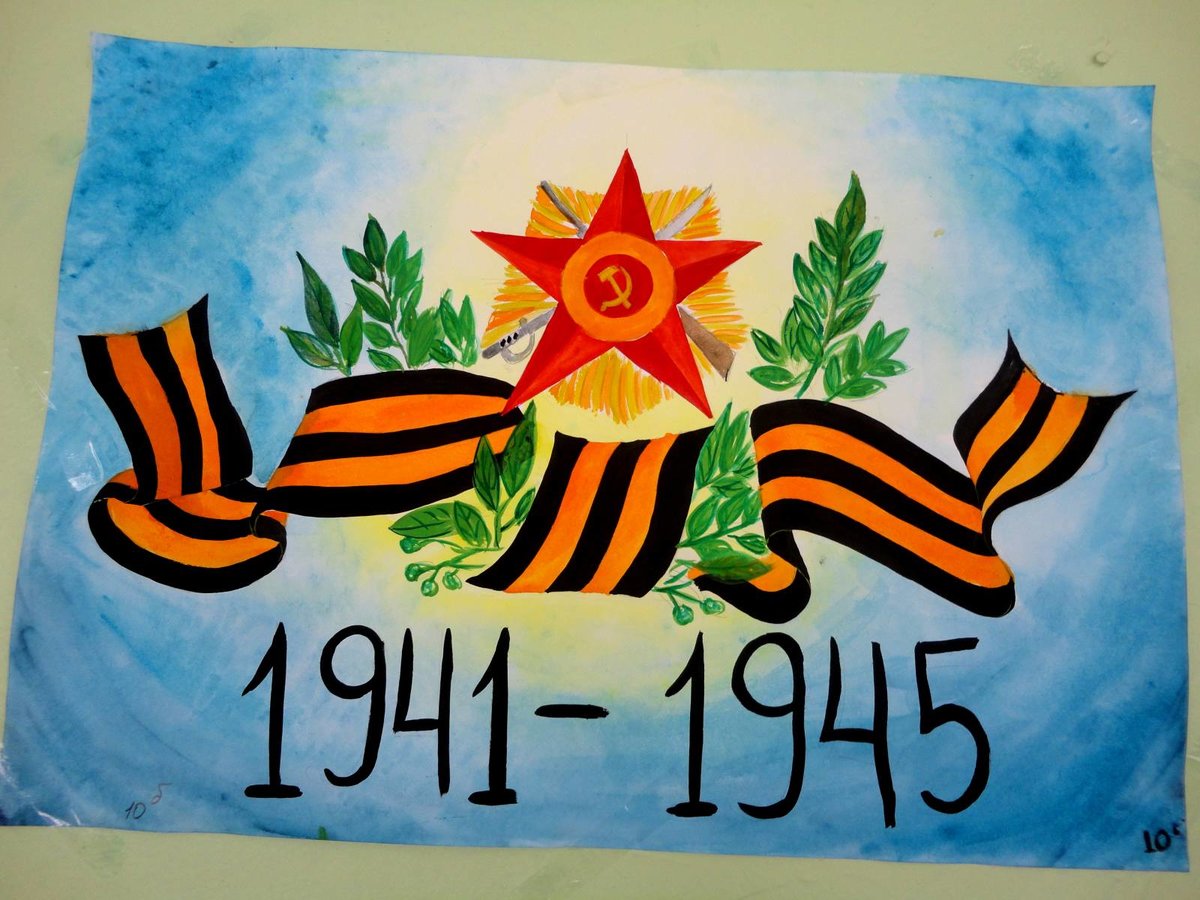 Физическая культура27.04.2020,    30.04.2020Вводная часть   Ходьба на месте в спокойном темпе, не нарушая дыхания выполнять 1 минуту. Ходьба  на носках и на пятках, руки на поясе выполнять 1 минуту. Бег 2минуты в среднем темпе. Ходьба на месте 1мин.                            Основная часть. Общеразвивающие упражнения.                                1.Упражнение:   И.п.: ноги на ширине плеч, руки вдоль туловища.                        1-2 на вдохе подняться на носки, руки через стороны вверх;                                               3-4 и.п.  (повторить 5-6 раз).                                                                               2.Упражнение:  И.п.- ноги немного врозь, руки согнутые в локтях перед собой.                                                                                                                                   1-4 поворачивать туловище поочередно в левую и правую  сторону с максимальным отводом локтя. Важно следить за осанкой (повторить 6-7 раз). 3.Упражнение: И.п.: ноги на ширине плеч, руки на поясе.                                               На счет 1-2-3-4 совершаем вращательные движения головой в одну сторону, затем на 1-2-3-4- счета в другую (повторить 2-3 раза).                                  4.Упражнение: И.п: ноги на ширине плеч, руки на поясе.                                       1-2 выполнить наклон в правую сторону;                                                                                3-4 наклон в левую сторону (повторить 6-7 раз).                                      5.Упражнение: И.п.: ноги на ширине плеч, руки вытянуты вперед.                           1-2 поворот туловища вправо; 3-4 поворот туловища влево (повторить 6-7 раз).                                                                                                           5.Упражнение: И.п: ноги на ширине плеч, руки опущены вдоль туловища.  1-2 -3 наклон вперед, тянемся руками к полу; 4-выпрямиться, поднять руки вверх  (повторить 6-7 раз).                                                                       6.Упражнение: И.п.: упор лежа.  Из положения упор лежа согнуть и разогнуть руки  (упражнение повторить 12 – 15 раз). Следить за ровным положением корпуса.                                                                                 7.Упражнение: Махи ногами. Основное положение: ноги рядом, руки произвольно. Мах правой и левой ногой по 8-10 повторений.          8.Упражнение: И.п.: ноги вместе, руки на поясе. Выполнить приседания в спокойном темпе, стараясь не ускорять его и не замедлять  (повторить 12-15 раз).                                                                       Заключительная часть   Ходьба на месте в медленном темпе (1мин). Выполнить упражнение: и.п.:  ноги на ширине плеч, руки вдоль туловища.            1-2 на вдохе плавно подняться на носки и потянуться руками вверх;   3-4 вернуться в и.п. (повторить 2-3 раза).   Музыка  29.04.2020Слушать и петь песню«Весенняя капель» муз. Т. Морозовой.https://www.youtube.com/watch?v=86BUusOj-0o1.Что за музыка на улице слышна
Это снова на дворе поёт весна
Птичьи трели засвистели
И капели зазвенели
Светлой музыкой вся улица полна
Припев:
Открывайте шире двери
Просыпайтесь птицы звери
Отступила злая зимушка зима
Позабыли мы про стужи
Стали нам совсем не нужны
Холод и немая тишина
Зимний холод и немая тишина
2.
Что за музыку я слышу за окном
Всё растаяло что было зимним сном
И весенним водопадом звон сосулек громко капал
Засмеялось, зазвучало всё кругом
Припев.
3.
Эта музыка как вечная вода
С нею нам не будет скучно не когда
Там мелодия повсюду
Вместе с нею петь я буду
Эту музыку запомню на всегда
Припев.
1. Выберите лишнее:А)  трещотка                    Б)  гусли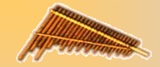 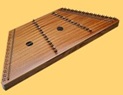 В)  балалайка                  Г)  домра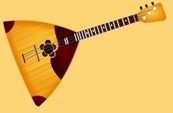 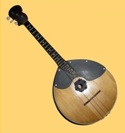 Социальное ориентирование 30.04.2020Составление листовки «БЕРЕГИ ЛЕС!»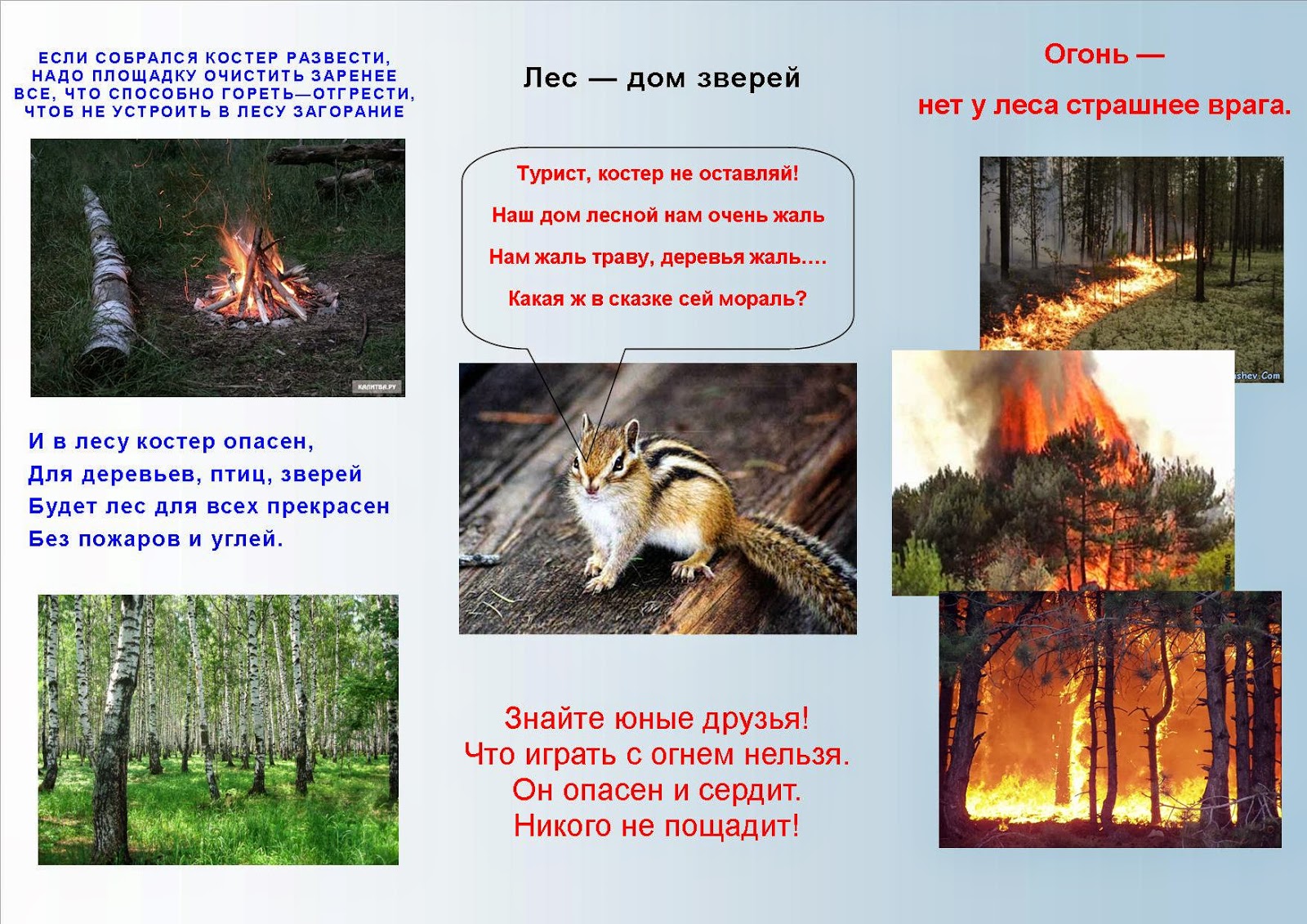 27.04.202028.04.202029.04.202030.04.202077 - 60 =57 - 45 =32 + 10 =86 - 15 =50 + 11 =21 + 33 =20 + 33 =16 + 73 =56 - 13 =46 + 52 =Начертить отрезок длиной 11 см96 - 13 =68 - 10 =34 + 25 =76 - 41 =12 + 64 =17 - 14 =56 - 34 =50 + 44 =25 + 52 =58 - 13 =Начертить прямоугольник, стороны которого 6 см и 8 см91 - 70 =95 - 54 =87 + 12 =99 - 97 =89 - 59 =12 + 50 =24 + 65 =13 + 74 =57 - 12 =38 - 28 =Зашриховать фигуру68 + 20 =79 - 69 =84 - 30 =74 - 54 =58 - 58 =29 + 30 =20 + 46 =77 - 41 =88 - 44 =85 - 41 =Сравнить  числа:32 и 4013 и 2367 и 3550 и 7027.04.202028.04.202029.04.202030.04.2020Уборка в спальной комнатеСтирка рубашки Глажение рубашкиПришить пуговицу  на ножкеДатаТемаСодержание ДатаТемаСодержание 27.0428.0429.04Вышивание звездыВышивание по нарисованному рисунку на ткани. Заполнение рисунка швами «вперед иголка»27.0428.0429.04Вышивание звездыВышивание по нарисованному рисунку на ткани. Заполнение рисунка швами «вперед иголка»27.0428.0429.04Вышивание звездыВышивание по нарисованному рисунку на ткани. Заполнение рисунка швами «вперед иголка»30.04Изготовление открытки ко Дню ПобедыАппликация 